VSTUPNÍ ČÁSTNázev komplexní úlohy/projektuOkopaninyKód úlohy41-u-3/AF47Využitelnost komplexní úlohyKategorie dosaženého vzděláníH (EQF úroveň 3)M (EQF úroveň 4)Skupiny oborů41 - Zemědělství a lesnictvíVazba na vzdělávací modul(y)Technologie pěstování okopaninŠkolaStřední škola hospodářská a lesnická, Frýdlant, Bělíkova 1387, příspěvková organizace, Bělíkova, FrýdlantKlíčové kompetenceKompetence k učení, Kompetence k řešení problémů, Komunikativní kompetence, Personální a sociální kompetenceDatum vytvoření30. 10. 2019 10:55Délka/časová náročnost - Odborné vzdělávání8Délka/časová náročnost - Všeobecné vzděláváníPoznámka k délce úlohyRočník(y)2. ročníkŘešení úlohyindividuální, skupinovéDoporučený počet žáků8Charakteristika/anotaceMateriál obsahuje pracovní list, který navazuje na učivo modulu technologie pěstování okopanin. Realizace komplexní úlohy probíhá v učebně, případně i v terénu.JÁDRO ÚLOHYOčekávané výsledky učeníTato komplexní úloha přispívá k osvojení výsledků učení, které vycházejí k kompetencí v profesní kvalifikaci 41-096-M Agronom pro okopaniny.Žák:charakterizuje okopaniny a jejich nároky na půdní a povětrnostní podmínkycharakterizuje výživu a hnojení okopanin s ohledem na stanoviště, průběh vegetace, růst a vývoj okopaninnavrhuje technologický postup pěstování okopanincharakterizuje škodlivé činitele v okopaninách a ošetřování proti nimcharakterizuje sklizeň a posklizňové úpravy okopaninSpecifikace hlavních učebních činností žáků/aktivit projektu vč. doporučeného časového rozvrhu4 vyučovací hodiny – výklad, charakteristika významu okopanin; pěstování brambor1 vyučovací hodina – ukázka jednotlivých okopanin1 vyučovací hodina – pracovní list2 hodiny – domácí příprava žákůMetodická doporučeníÚloha je využitelná v teoretickém vyučování, může sloužit pro skupinovou výuku, počet žáků v jedné pracovní skupině je variabilní (8 až 12). Tato komplexní úloha může být využita v oborech vzdělání 41-51-H Zemědělec – farmář i 41-41-M/01 Agropodnikání. Lze ji využít také pro obor vzdělání 41-55-H/01 Opravář zemědělských strojů.Způsob realizaceteoreticko-praktickáPomůckyJednotlivé obrázky okopanin, PC s připojením na internet a běžným textovým editorem, tiskárna, dataprojektor, psací potřeby, papírVÝSTUPNÍ ČÁSTPopis a kvantifikace všech plánovaných výstupůŽák vyjmenuje 5 druhů okopanin a vysvětlí jejich využití.Žák rozpozná okopaniny v různých vývojových fázích.Žák popíše nároky brambor na stanoviště včetně vlivu na životní prostředí.Žák popíše technologii pro založení porostu brambor.Žák uvede vhodný termín sklizně brambor.Kritéria hodnoceníŽáci správně určí a charakterizují základní druhy okopanin.Žáci správně objasní význam technologie brambor.Žáci správně vysvětlí nároky brambor na stanoviště.Doporučená literaturaTEKSL, Milan. Pěstování rostlin: učebnice pro střední zemědělské školy. Vyd. 2. Praha: Credit, 1999. ISBN 80-902295-7-3.KUCHTÍK, František. Pěstování rostlin 2: celostátní učebnice pro střední zemědělské školy. Třebíč: FEZ, 1995. ISBN 80-901789-1-X.PoznámkyObsahové upřesněníOV NSK - Odborné vzdělávání ve vztahu k NSKPřílohyPracovni-list_okopaniny.docxpodpurny-material_Okopaniny.pdfprezentace_Okopaniny.pptxMateriál vznikl v rámci projektu Modernizace odborného vzdělávání (MOV), který byl spolufinancován z Evropských strukturálních a investičních fondů a jehož realizaci zajišťoval Národní pedagogický institut České republiky. Autorem materiálu a všech jeho částí, není-li uvedeno jinak, je Miroslav Kudrna. Creative Commons CC BY SA 4.0 – Uveďte původ – Zachovejte licenci 4.0 Mezinárodní.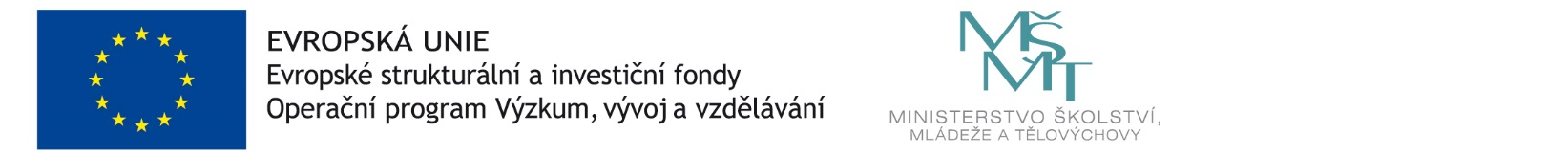 